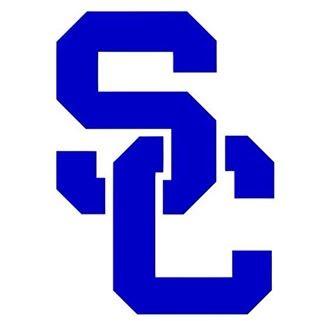 South Charlotte Middle School: MathMr. Brian Booth – brianm.booth@cms.k12.nc.uswww.brianbooth.weebly.comMajor Instructional Goals:  To identify and strengthen the necessary skills needed for a successful introduction into Algebra. Required MaterialsPencils, Erasers, Notebook PaperHomeworkHomework will be assigned Monday through Friday. There will be no homework assigned on the weekend unless your child is behind on homework. Homework will be gone over daily to give students the opportunity to correct work and answers. Students will only receive full credit for homework if it is on time, complete, and problems have been worked out completely.  Students will receive half credit if the assignment is late and if it is turned in within 5 days of the due date.  Students must complete the homework fully in order to receive half credit if the assignment is turned in late.  After the 5 day grace period, the homework can only receive 10 percent credit if turned in completed.  Homework that is not turned in will receive a 0.Notebooks/BindersI will supply the class with the necessary binders and dividers.TutoringTutoring is offered by appointment only.  If you or your child want to request tutoring please let me know well in advance.  I don’t offer a consistent tutoring schedule due to the number of meetings I have throughout the year.Test Corrections for MasteryAll students will complete test corrections regardless of score.  The test corrections will be graded as an informal assignment.  Upon completion, extra points will be added to the test score provided corrections are accurate and complete according the scale provided to students and located in their binder.Extra CreditI do not give any one student extra credit that is not offered to the entire class. Students will be given opportunities to earn homework passes.Student Planner/AgendaEvery student will have the responsibility of keeping a student agenda with them at all times. This is a wonderful resource that includes the student handbook, rules, and dress code, as well as, a record of daily assignments and projects. It is also the tool that allows teachers to communicate with you as parents. Your child is responsible for keeping up with the planner and having it every day in every class. Turn to Back Side Grading Scale and CategoriesThere are two categories of grades with the following percentages.Categories							Grading ScaleInformal – 35%  (Daily Grades)				A – 90 – 100Formal – 65%    (Test and Project Grades) 			B – 80 – 89								C – 70 – 79								D – 60 – 69								F – 59 and below Please sign and return this syllabus by Tuesday, September 5thI have read and discussed the above discipline procedures with my child.Child’s Name:__________________________ Child’s Signature: _________________________________Parent/Guardian Signature:________________________________Date:__________________________